肢體障礙學生的身心特質與相處原則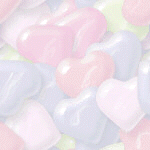 一、肢體障礙的意義與類別：教育部(1997)公布的『身心障礙及資賦優異學生鑑定標準』，肢體障礙是指上肢、下肢或軀幹的功能有部分或全部的障礙，以致影響學習者。形成肢體障礙的原因很多，主要是發展遲緩、中樞及周圍神經系統病變、外傷，以及先天性或後天性骨骼肌肉系統缺損。吳純純(2006)指出肢體障礙者可能有心肺、肌肉骨骼、神經系統方面的障礙，因為這三種系統各司不同的功能，所以肢障者亦呈現不同類型的特質。以下就分別陳述各類型其身心特質：心肺系統障礙者：心肺系統方面障礙的肢障者，可能會有呼吸問題（氣喘、囊性纖維變性）或心臟缺陷，以致無法承受像跑步、爬階梯或是從學校的一邊走到另一邊的體育活動。也可能因為非常容易感染疾病，使得縱使有正常智力，也有可能因為常常缺席而影響學業。更由於不能與同學參加正常的活動，可能使這些學生產生社會適應問題。肌肉骨骼系統障礙者：影響肌肉骨骼系統的症狀，如肌肉萎縮造成的進行性肌肉無力、關節發炎或嚴重外傷導致的截肢妨礙正常行動。也有由於脊髓彎曲限制軀幹的行動，引起背部的疼痛，最後可能壓迫心臟、肺腔或其他內部器官。因為上述症狀，有些肢障者無法走路或獨自坐起或使用雙手操作，必須仰賴別人才能到處走動、進食、如廁等。在這種凡事依賴別人的情況下，肢障者也就產生挫折、自卑或困窘。還有某些障礙影響外貌或姿態，也可能因而增加肢障者社交上的不安，引發社會、情感適應方面的困擾。神經系統方面障礙者：肢體障礙者有一部份係因大腦中樞神經系統受損傷，而導致動作機能異常，俗稱腦性麻痺兒童，這些人多伴隨有其他方面的障礙。還有一些由於感染病毒，損害脊髓神經細胞，致使肌肉萎縮無力，無法隨心所欲做運動，這就是所熟知的小兒麻痺。由於神經方面損傷的肢障者，其障礙情況從輕微的動作協調不良到全身麻痺知覺功能異常的都有，最嚴重的甚至必須完全依賴別人或靠輔助器具來幫助其進行學習及生活自理的工作。二、肢體障礙學生的身心發展與學習特質：一般而言，肢體障礙學生在心理調適的過程中會經歷許多衝擊，其間的情緒反應包括焦慮、否認、憂傷、沮喪、憤怒、攻擊、以及無助感。因此格外需要周圍親友的情感支持，幫助它們接受自己成為肢體障礙的事實。肢體障礙學生在行為表現上也有以下特徵：由於行動上的限制，肢體障礙學生的活動領域及生活空間較一般同儕狹隘，可能在情緒上產生自我封閉的現象。肢體障礙學生在生活上許多方面需要他人協助，或因為他人的好奇眼光以及取笑，而產生自卑感或自我貶抑的現象，但未必是每個肢障者的人格特質。肢體障礙學生在心理上有尋求獨立的想法，生活上卻需要他人協助，因此可能產生矛盾、缺乏安全感，以及不確定感。肢體障礙者會對一般同儕認同，在許多方面的表現會盡其所能，卻又擔心身體上的缺陷會影響人際關係，形成心理上的緊張和衝突。擔心前途是每個肢體障礙者必須面臨的一項瓶頸，他們須考慮未來求職、婚姻、個人健康等問題，對未來的不確定感到焦慮。此外，肢體障礙學生常見的學習特質包括：可能需要看醫生而經常請假。在肢體動作（例如走路、提重物）方面有困難。可能在用手操作的工作上（例如握筆、拿剪刀）有困難。空間能力可能不如一般同儕。可能因為缺乏與同儕互動而造成人際關係的疏離。(淡江大學盲生資源中心， 2012)三、與肢體障礙者的相處吳純純(2006)指出，與肢體障礙者相處存在著個別差異性，以下所列分別為教師、同學和肢體障礙者的相處方法，事實上除了以對待一般人的方法對待肢體障礙者外，若再留意一些小細節就更完美肢體障礙學生的教學調整與輔導(一)生理方面:l.瞭解肢障病弱學生在醫療、行動擺位、語言溝通、自我照顧以及身體姿勢方面的特殊需要。2.無障礙環境的建立。3.提供生活及學習的輔具與器材。4.必要時延長考試與繳交作業的期限。5.注意交通接送之需要。6.兼顧醫療與復健方面的需要。(二)心理方面與父母、學生合作，讓肢體障礙者重新體認生活目標是多方面的，傷殘狀態雖是一項損失，但是人生中值得追求的價值很多，學業、事業、友誼、品德等等，傷殘者皆可藉由其中獲得積極的補償。 針對傷障的狀況做較公允的評估，找出自己的限制與專長處，以發現重建或補救的途徑。協助肢障者了解「肢體障礙」是一種個別差異，而不是一件值得害怕、羞恥或譏笑的事。因而，教師、父母應誠實的回答學生的問題，承認並尊重肢障者對障礙的感受。不寬恕嘲笑、取綽號等不適當的行為。協助肢障者把障礙視為生活中及自己的一部分，經由面對及討論分享中，讓肢障者認識個人的限制與專長，積極的尋出幫忙他人的能力。如何與肢體障礙同學相處以你和其他同學的相處之道和他相處，只是再了解一些您這位朋友的特殊需要，如： (一)生理方面:因為每位肢體障礙者傷障狀況不同，都有不同的幫助方式，可先詢問他該如何協助，然後依照他們的需要主動協助他們。上下樓梯時，將設有扶手那邊空出來以便他抓握扶手，或讓他扶著妳的手。 對坐輪椅的肢體障礙同學，上坡時請助他一臂之力的往上推，下坡時請將輪椅倒著下坡，慢慢的往下滑。 協助肢體障礙同學時，要提供足夠時間，並且有耐心的等待其完成。 與他討論，當意外事件發生時，你應如何幫助他或應該採取何種行動。 細心的觀察一番，若他是因行動不便而限制了活動空間，試試自己的魅力，逐漸的誘導他擴大活動空間。  (二)心理方面:勿以卑視的態度對待他們，保持平常心與他們交談、生活。勿以責罵命令的口氣，要求他們完成受限制的身體所無法執行的動作（尤其是無法握筆寫字的患者，不要強迫他們寫字）。切勿將他們錯誤的行為表現，完全歸罪於殘障的身體。 誠實的回答彼此的問題，承認並尊重肢障者對障礙的感受。給予較多的時間讓他們說出心裡的話，而且對於他們表達的進步，給予適當讚美，以鼓勵代替責備，提昇他們學習的意願。勿將自己的怒氣發洩在肢障者身上，甚至惡語指罵，造成他們心靈無法除卸的受傷。談話中，勿不斷反覆強調他們殘障的缺陷，並讓他們有機會自由表達內心的喜怒哀樂，勿強迫壓抑。以同理心肯定他們，勿針對他們身體缺陷而否定他們的能力，把他們推到一個無能的絕望角落。真誠地用積極、開放、接受的態度和他們接觸。凡事體諒是人與人相處之道，有時假想或試著體驗一下，假若你換成是肢障者，你如何處事、待人，相信設身處地能更拉近你們的距離。★資源管道德霖技術學院資源教室商學館 8202 教室電話： 02-2273-3567 分機617或619，洽輔導老師。文獻參考吳純純(2006) 簡介肢障者的身心特質。身心障礙者服務資訊網。取自http://disable1.yam.org.tw/resource/life/body.htm吳純純(2006) 如何與肢障者相處。身心障礙者服務資訊網。取自http://disable1.yam.org.tw/understand/help/body01.htm淡江大學盲生資源中心(2012)肢覺障礙學生的學習特質與輔導策略。淡江大學盲生資源中心輔導組。取自http://student.batol.net/index.asp教育部(1997) 身心障礙及資賦優異學生鑑定標準。取自http://www.hmjh.tp.edu.tw/webs/special/theme_3.html